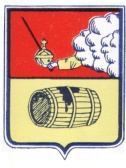 АДМИНИСТРАЦИЯ  МУНИЦИПАЛЬНОГО ОБРАЗОВАНИЯ "ВЕЛЬСКОЕ"ПОСТАНОВЛЕНИЕ3 октября 2018 года  № 416г. Вельск О предоставлении разрешения на условно-разрешенный вид использования земельного участкаВ связи с обращением Васильевой М.Н. от 20.04.2018 года №548, рассмотрев протокол публичных слушаний от 13 сентября 2018 года, заключение комиссии о результатах публичных слушаний от 2 октября 2018 года, на основании статьи 39 Градостроительного кодекса Российской Федерации от 29 декабря 2004 года №190-ФЗ, генеральным планом муниципального образования «Вельское», утвержденным решением Совета депутатов муниципального образования «Вельское» третьего созыва от 03 июня 2014 года № 151, Правилами землепользования и застройки муниципального образования «Вельское», утвержденными решением Совета депутатов муниципального образования «Вельское» третьего созыва от 23 сентября 2014 года № 169,п о с т а н о в л я ю:1. Предоставить собственникам многоквартирного жилого дома возможность образования земельного участка площадью 2983 м2 с видом условно разрешенного использования: «Малоэтажная многоквартирная жилая застройка», находящегося в кадастровом квартале 29:01:190503 по адресу: город Вельск, переулок Железнодорожный, дом №1.2. Настоящее постановление подлежит официальному опубликованию и размещению на официальном сайте МО «Вельское».3. Данное постановление вступает в силу со дня его официального опубликования.4. Контроль за исполнением настоящего постановления возложить на заместителя главы муниципального образования «Вельское» по городскому хозяйству и градостроительству Цыпнятова И.А.Глава муниципального образования «Вельское»                            Д.В.Ежов